АДМИНИСТРАЦИЯ БАБУШКИНСКОГО МУНИЦИПАЛЬНОГО ОКРУГА ВОЛОГОДСКОЙ ОБЛАСТИПОСТАНОВЛЕНИЕ  14.02.2024 года	                                                                                             № 135с. им. БабушкинаОб актуализации адресных сведений в государственном адресном реестре	Руководствуясь пунктом 27 статьи 16  Федерального закона от 06 октября 2003 года №131-ФЗ «Об общих принципах организации местного самоуправления в Российской Федерации»,  постановлением Правительства Российской Федерации  от 19.11.2014 г. №1221 «Об утверждении Правил присвоения, изменения и аннулирования адресов», Уставом Бабушкинского муниципального округа Вологодской области,	ПОСТАНОВЛЯЮ:	1. В связи с выявленной ошибкой в государственном адресном реестреисключить сведения о кадастровом номере 35:15:0501007:554, не имеющего отношения к объекту адресации с адресом: «Российская Федерация, Вологодская область, муниципальный округ Бабушкинский, село Рослятино, улица Беляева,  дом 6», уникальный номер адреса объекта адресации в ГАР 51e653bb-372f-4b87-982e-251826ee28c7.	2. Постановление администрации Бабушкинского муниципального округа от 25.12.2023 года № 1107 «Об аннулировании кадастрового номера объекту недвижимого имущества» считать утратившим силу.	3. Начальнику Территориального сектора Рослятинский администрации Бабушкинского муниципального округа внести сведения в Государственный адресный реестр.	4. Настоящее постановление подлежит размещению на официальном сайте Бабушкинского муниципального округа в информационно-телекоммуникационной сети «Интернет», вступает в силу со дня подписания.	5. Контроль за исполнением настоящего постановления возложить на начальника Территориального сектора Миньковский администрации Бабушкинского муниципального округа.Глава округа                                                                                   Т.С. Жирохова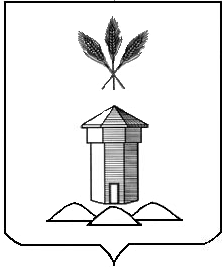 